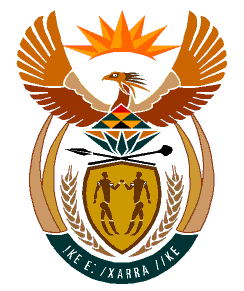 MINISTRYHUMAN SETTLEMENTS	REPUBLIC OF SOUTH AFRICA 	Private Bag X645, Pretoria, 0001. Tel: (012) 421 1309, Fax: (012) 341 8513  Private Bag X9029, Cape Town, 8000. Tel (021) 466 7603, Fax: (021) 466 3610 NATIONAL ASSEMBLYQUESTION FOR WITTEN REPLYQUESTION NUMBER: PQ 546 (96) [NW 597 E]DATE OF PUBLICATION: 03 MARCH 2023Ms E L Powell (DA) to ask the Minister of Human Settlements: On what basis was a certain person (details furnished) appointed in an acting position in her Private Office and (b) what are the terms under which the specified person has been appointed?REPLY:The Department does not have records of Mr Maselo who is/was appointed as Parliamentary Liaison Officer in the Office of the Minister.